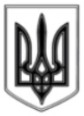 ЛИСИЧАНСЬКА  МІСЬКА  РАДАВИКОНАВЧИЙ КОМІТЕТР І Ш Е Н Н Я« 18 »   09     2018							№ 558м. ЛисичанськПро внесення змін до Графіку особистого прийому осіб	З метою забезпечення реалізації громадянами права на отримання безоплатної первинної правової допомоги відповідно до розділу 2 Закону України «Про безоплатну правову допомогу», керуючись пунктами 5, 7 частини першої статі 38-1 Закону України «Про місцеве самоврядування в Україні», виконавчий комітетВИРІШИВ:1. Внести зміни до Графіку особистого прийому осіб, які потребують безоплатної правової допомоги з питань, що належать до компетенції Лисичанської міської ради та її виконавчих органів, затвердженого рішенням виконавчого комітету від 03.04.2018  № 156 «Про внесення змін до Графіку особистого прийому осіб» та викласти його в новій редакції (додається).2. Доручити відділу з питань внутрішньої політики, зв’язку з громадськістю та засобами масової інформації розмістити це рішення на офіційному веб-сайті Лисичанської міської ради.Перший заступник міського голови			А.Л. Шальнєв                                                                                       Додаток 1                                                                                       до рішення виконавчого комітету                                                                                        № 558 від « 18 »   09     2018 ГРАФІКособистого прийому осіб, які потребують безоплатної первинноїправової допомоги з питань, що належать до компетенціїЛисичанської міської ради та її виконавчих органівЗаступник міського голови						М.С. ГоловньовМісце проведення прийомуДні та години прийомуОсоба, що веде прийомм. Лисичанськ,вул. ім. М. Грушевського, буд. 8, каб. 281-й вівторок місяця з 9-00 до 10-30 години,3-й четвер місяцяз 13.30 до 15.00 годининачальник відділу юридичної та кадрової роботи Лисичанської міської радим. Лисичанськ,вул. ім. М. Грушевського, буд. 8, каб. 284-й вівторок місяця з 9-00 до 10-30 години,1-й четвер місяцяз 13.30 до 15.00 годиниголовний спеціаліст-юрисконсульт відділу юридичної та кадрової роботи Лисичанської міської радим. Лисичанськ,вул. ім. М. Грушевського, буд. 8, каб. 282-й вівторок місяця з 9-00 до 10-30 години,4-й четвер місяцяз 13.30 до 15.00 годиниголовний спеціаліст-юрисконсульт відділу юридичної та кадрової роботи Лисичанської міської радим. Лисичанськ,вул. ім. М. Грушевського, буд. 8, каб. 285-й вівторок місяця з 9-00 до 10-30 години,2-й четвер місяцяз 13.30 до 15.00 годиниголовний спеціаліст - юрисконсульт управління власності Лисичанської міської радим. Лисичанськ,вул. ім. М. Грушевського, буд. 8, каб. 283-й вівторок місяця з 9-00 до 10-30 години,5-й четвер місяцяз 13.30 до 15.00 годиниголовний спеціаліст - юрисконсульт управління з виконання політики Лисичанської міської ради в галузі ЖКГ